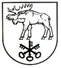 DZŪKIJOS KAIMO PLĖTROS PARTNERIŲ ASOCIACIJOS(DZŪKIJOS VVG)VALDYBOS POSĖDŽIOPROTOKOLAS2020-03-13 Nr. V1-2LazdijaiValdybos posėdis įvyko 2020 m. kovo 13 d. 13.00 val. Lazdijuose.Posėdžio  pirmininkė – Sandra Sinkevičienė, Dzūkijos kaimo plėtros partnerių asociacijos     (Dzūkijos VVG)  (toliau – Dzūkijos VVG)  valdybos pirmininkė.Posėdžio sekretorius – Edita Savukynaitė, Dzūkijos kaimo plėtros partnerių asociacijos (Dzūkijos VVG) (toliau – Dzūkijos VVG) viešųjų ryšių specialistė.Valdybą sudaro  11 narių. Posėdyje dalyvavo 7 nariai: Sandra Sinkevičienė, Rimas Vaškevičius, Neringa Apolskienė, Žydrūnas Rutkauskas, Raminta Karauskienė, Edvardas Bartnykas, Zenonas Sabaliauskas. Kvorumas yra, posėdžio sprendimai yra teisėti.Posėdyje dalyvauja – Edita Gudišauskienė,  Dzūkijos VVG  pirmininkė, Virginija Mazėtienė,  Dzūkijos VVG  projekto finansininkė,  Edita Savukynaitė, Dzūkijos VVG viešųjų ryšių specialistė.Posėdžio darbotvarkė: Dėl  Lazdijų rajono kaimo plėtros strategijos 2016-2023 metams 2019 m.  metinės ataskaitos tvirtinimo.Dėl Vietos projektų finansavimo sąlygų aprašo, taikomo vietos plėtros strategijos „Lazdijų rajono kaimo plėtros strategija 2016-2023 metams“  priemonės ,,Socialinio ir bendruomeninio  verslo kūrimas ir plėtra“ Nr. LEADER-19.2-SAVA-1, veiklos sričiai ,,Socialinio verslo kūrimas ir plėtra“ Nr. LEADER-19.2-SAVA- 1.1.,  tvirtinimo.Dėl Vietos projektų finansavimo sąlygų aprašo, taikomo vietos plėtros strategijos „Lazdijų rajono kaimo plėtros strategija 2016-2023 metams“ priemonės „Bendradarbiavimas“  Nr. LEADER-19.2-16 veiklos sričiai „Bendradarbiavimas įgyvendinant vietos lygio populiarinimo veiklą, skirtą trumpoms tiekimo grandinėms bei vietos rinkoms plėtoti“  Nr. LEADER-19.2-16-16.4, tvirtinimo.Dėl Vietos projektų finansavimo sąlygų aprašo, taikomo vietos plėtros strategijos „Lazdijų rajono kaimo plėtros strategija 2016-2023 metams“  priemonės „Ūkio ir verslo plėtra“ Nr. LEADER -19.2-6 veiklos sričiai „Parama ne žemės ūkio verslui kaimo vietovėse pradėti Nr. LEADER-19.2-6.2., tvirtinimo.Dėl Vietos projektų finansavimo sąlygų aprašo, taikomo vietos plėtros strategijos „Lazdijų rajono kaimo plėtros strategija 2016-2023 metams“  priemonei ,,Parama kaimo gyventojų aktyvumo ir pilietiškumo skatinimui, bendrų iniciatyvų rėmimui“ Nr. LEADER-19.2-SAVA-6, tvirtinimo.  Dėl Kvietimo teikti  vietos projektus Nr. 11 skelbimo tvirtinimo.Einamieji klausimai.   Edita Gudišauskienė informavo,  kad  remiantis  Vietos projektų, įgyvendinamų bendruomenių inicijuotos vietos plėtros būdu, administravimo taisyklių, patvirtintų 2016 m. rugsėjo 21 d.  Lietuvos Respublikos žemės ūkio ministro  įsakymu Nr. 3D-544 ( Lietuvos Respublikos žemės ūkio ministro 2019 m. liepos 31 d. įsakymo Nr. 3D-458 redakcija), 53.1 punktu   valdybos nariai ,,turi būti nešališki – balsuoti dėl kvietimo  teikti vietos projektus dokumentų  patvirtinimo tuomet, kai nėra interesų konflikto, užkertančio kelią nešališkai ir objektyviai atlikti savo pareigas. Jeigu VPS vykdytojo valdymo organo nariui (-iams) kyla interesų konfliktas, jis (jie) turi pateikti prašymą (-us) nušalinti“.      Valdybos nariai, motyvuodami tuo, kad nežino, kas ir kokius vietos projektus rengs ir teiks, prašymų nušalinti nepateikė.1. SVARSTYTA. Dėl  Lazdijų rajono kaimo plėtros strategijos 2016-2023 metams 2019 m.  metinės ataskaitos tvirtinimo.              Sandra Sinkevičienė informavo,  kad vadovaujantis Vietos plėtros strategijų, įgyvendinamų bendruomenių inicijuotos  vietos plėtros būdu,  administravimo taisyklių, patvirtintų  Žemės ūkio ministro 2016 m. sausio 8 d. Nr. 3D-8 (Žemės ūkio ministro 2020 m. vasario 19 d. įsakymo Nr. 3D-114 redakcija) 43 punktu, Dzūkijos VVG  privalo  pateikti Nacionalinei mokėjimo agentūrai  metinę  Vietos plėtros strategijos  (toliau –VPS) įgyvendinimo ataskaitą, kuri turi būti patvirtinta  VPS vykdytojos kolegialaus valdymo organo arba visuotinio narių susirinkimo.  Edita Gudišauskienė pristatė Lazdijų rajono kaimo plėtros strategijos 2016-2023 metams  2019 m. metinę įgyvendinimo ataskaitą.    NUTARTA:                                                                                                                                                      1. Patvirtinti  Lazdijų rajono kaimo plėtros strategijos 2016-2023 metams  2019 m. metinę įgyvendinimo ataskaitą  (pridedama). Balsavo: už – 7 balsai,  prieš – 0,  susilaikė – 0 balsai.   Nutarimas priimtas vienbalsiai.   2.  SVARSTYTA . Dėl Vietos projektų finansavimo sąlygų aprašo, taikomo „Lazdijų rajono kaimo plėtros strategijos 2016-2023 metams“  priemonės ,,Socialinio ir bendruomeninio  verslo kūrimas ir plėtra“ Nr. LEADER-19.2-SAVA-1, veiklos sričiai ,,Socialinio verslo kūrimas ir plėtra“ Nr. LEADER-19.2-SAVA- 1.1.,  tvirtinimo.          Edita Gudišauskienė   pristatė Vietos projektų finansavimo sąlygų aprašą, kuris nustato vietos projektų, teikiamų pagal ,,Lazdijų rajono kaimo plėtros strategijos 2016-2023 metams“ priemonės ,,Socialinio ir bendruomeninio  verslo kūrimas ir plėtra“ Nr. LEADER-19.2-SAVA-1, veiklos sričiai ,,Socialinio verslo kūrimas ir plėtra“ Nr. LEADER-19.2-SAVA- 1.1. finansavimo sąlygas.          Valdybos nariai diskutavo dėl vietos projektų atrankos kriterijų, tinkamų pareiškėjų, projektų išlaidų tinkamumo bei kitų reikalavimų vietos projektams.        NUTARTA:        Patvirtinti Vietos projektų finansavimo sąlygų aprašą,  taikomą vietos projektams, teikiamiems pagal Lazdijų rajono kaimo plėtros strategijos 2016-2023 metams priemonę ,,Socialinio ir bendruomeninio verslo kūrimas ir plėtra“ Nr. LEADER-19.2-SAVA-1, veiklos sritį ,,Socialinio verslo kūrimas ir plėtra“ Nr. LEADER-19.2-SAVA- 1.1.  (pridedama).Balsavo: už – 7 balsai,  prieš – 0,  susilaikė – 0 balsai. Nutarimas priimtas vienbalsiai.3. SVARSTYTA.  Dėl Vietos projektų finansavimo sąlygų aprašo, taikomo vietos plėtros strategijos „Lazdijų rajono kaimo plėtros strategija 2016-2023 metams“ priemonės „Bendradarbiavimas“  Nr. LEADER-19.2-16 veiklos sričiai „Bendradarbiavimas įgyvendinant vietos lygio populiarinimo veiklą, skirtą trumpoms tiekimo grandinėms bei vietos rinkoms plėtoti“  Nr. LEADER-19.2-16-16.4, tvirtinimo.  Virginija Mazėtienė  pristatė Vietos projektų finansavimo sąlygų aprašą, kuris nustato vietos projektų, teikiamų pagal „Lazdijų rajono kaimo plėtros strategijos 2016-2023 metams“ priemonės „Bendradarbiavimas“  Nr. LEADER-19.2-16 veiklos srities „Bendradarbiavimas įgyvendinant vietos lygio populiarinimo veiklą, skirtą trumpoms tiekimo grandinėms bei vietos rinkoms plėtoti“  Nr. LEADER-19.2-16-16.4 finansavimo sąlygas.         Valdybos nariai diskutavo dėl vietos projektų atrankos kriterijų, tinkamų pareiškėjų, projektų išlaidų tinkamumo bei kitų reikalavimų vietos projektams.          NUTARTA:        Patvirtinti Vietos projektų finansavimo sąlygų aprašą, taikomą vietos plėtros strategijos „Lazdijų rajono kaimo plėtros strategija 2016-2023 metams“ priemonės „Bendradarbiavimas“  Nr. LEADER-19.2-16 veiklos sričiai „Bendradarbiavimas įgyvendinant vietos lygio populiarinimo veiklą, skirtą trumpoms tiekimo grandinėms bei vietos rinkoms plėtoti“  Nr. LEADER-19.2-16-16.4. (pridedama).             Balsavo: už – 7 balsai,  prieš – 0,  susilaikė – 0 balsai.  Nutarimas priimtas vienbalsiai.   4. SVARSTYTA.  Dėl Vietos projektų finansavimo sąlygų aprašo, taikomo vietos plėtros strategijos „Lazdijų rajono kaimo plėtros strategija 2016-2023 metams“  priemonės „Ūkio ir verslo plėtra“ Nr. LEADER -19.2-6 veiklos sričiai „Parama ne žemės ūkio verslui kaimo vietovėse pradėti Nr. LEADER-19.2-6.2., tvirtinimo.Edita Savukynaitė pristatė Vietos projektų finansavimo sąlygų aprašą, kuris nustato vietos projektų, teikiamų pagal „Lazdijų rajono kaimo plėtros strategijos 2016-2023 metams“  priemonės „Ūkio ir verslo plėtra“ Nr. LEADER -19.2-6 veiklos sritį „Parama ne žemės ūkio verslui kaimo vietovėse pradėti Nr. LEADER-19.2-6.2. finansavimo sąlygas. Valdybos nariai diskutavo dėl vietos projektų atrankos kriterijų, tinkamų pareiškėjų, projektų išlaidų tinkamumo bei kitų reikalavimų vietos projektams.            NUTARTA:        Patvirtinti Vietos projektų finansavimo sąlygų aprašą, taikomą vietos plėtros strategijos „Lazdijų rajono kaimo plėtros strategija 2016-2023 metams“  priemonės „Ūkio ir verslo plėtra“ Nr. LEADER -19.2-6 veiklos sričiai „Parama ne žemės ūkio verslui kaimo vietovėse pradėti Nr. LEADER-19.2-6.2. (pridedama).	             Balsavo: už – 7 balsai,  prieš – 0,  susilaikė – 0 balsai.   Nutarimas priimtas vienbalsiai.       5. SVARSTYTA. Dėl Vietos projektų finansavimo sąlygų aprašo, taikomo vietos plėtros strategijos „Lazdijų rajono kaimo plėtros strategija 2016-2023 metams“  priemonei ,,Parama kaimo gyventojų aktyvumo ir pilietiškumo skatinimui, bendrų iniciatyvų rėmimui“ Nr. LEADER-19.2-SAVA-6, tvirtinimo.       Edita Gudišauskienė   pristatė Vietos projektų finansavimo sąlygų aprašą, kuris nustato vietos projektų, teikiamų pagal „Lazdijų rajono kaimo plėtros strategijos 2016-2023 metams“  priemonę ,,Parama kaimo gyventojų aktyvumo ir pilietiškumo skatinimui, bendrų iniciatyvų rėmimui“ Nr. LEADER-19.2-SAVA-6, finansavimo sąlygas.          Valdybos nariai diskutavo dėl vietos projektų atrankos kriterijų, tinkamų pareiškėjų, projektų išlaidų tinkamumo bei kitų reikalavimų vietos projektams.            NUTARTA:	     Patvirtinti Vietos projektų finansavimo sąlygų aprašą,  taikomą vietos projektams, teikiamiems pagal Lazdijų rajono kaimo plėtros strategijos 2016-2023 metams priemonę ,,Parama kaimo gyventojų aktyvumo ir pilietiškumo skatinimui, bendrų iniciatyvų rėmimui“ Nr. LEADER-19.2-SAVA-6  (pridedama).Balsavo: už – 7 balsai,  prieš – 0,  susilaikė – 0 balsai.   Nutarimas priimtas vienbalsiai. 6.    SVARSTYTA.   Dėl Kvietimo teikti  vietos projektus Nr. 11 skelbimo tvirtinimo.     Edita Gudišauskienė  pristatė  kvietimo teikti vietos projektus Nr. 11 skelbimą.	NUTARTA:     Patvirtinti kvietimo teikti vietos projektus Nr. 11 skelbimą (pridedama).     Balsavo: už – 7 balsai,  prieš – 0,  susilaikė – 0 balsai.   Nutarimas priimtas vienbalsiai.7. Einamieji klausimai.Edita Gudišauskienė informavo, kad atsižvelgiant į Lietuvos Respublikos sveikatos apsaugos ministro – valstybės lygio ekstremalios situacijos vadovo 2020 m. kovo 12 d. sprendimus dėl koronaviruso (COVID-19) valdymo priemonių, atšaukiami visi renginiai, tai pat kelionė, kuri buvo suplanuota kovo 28-29 dienomis į Akmenės rajoną.Posėdžio  pirmininkė                                                                           Sandra Sinkevičienė                               Posėdžio  sekretorius                                                                            Edita Savukynaitė      